Gratuito n IKEA,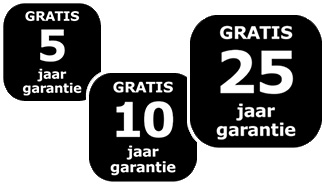 Bild von einer Colaflasche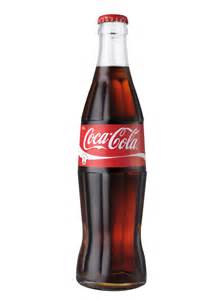 - Place: Bild Ladenlokal,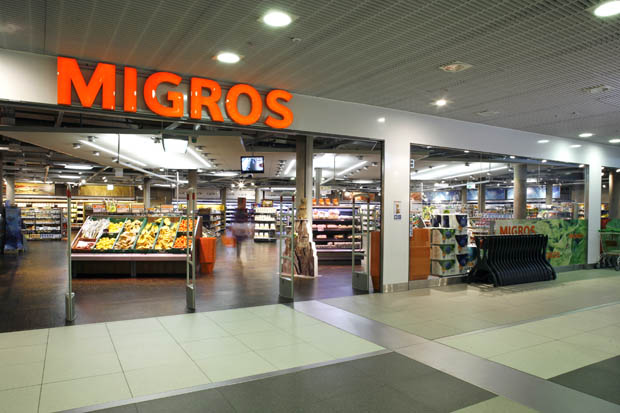 Zalando Päckchen an der Haustür: Briefträger überbringt Päckchen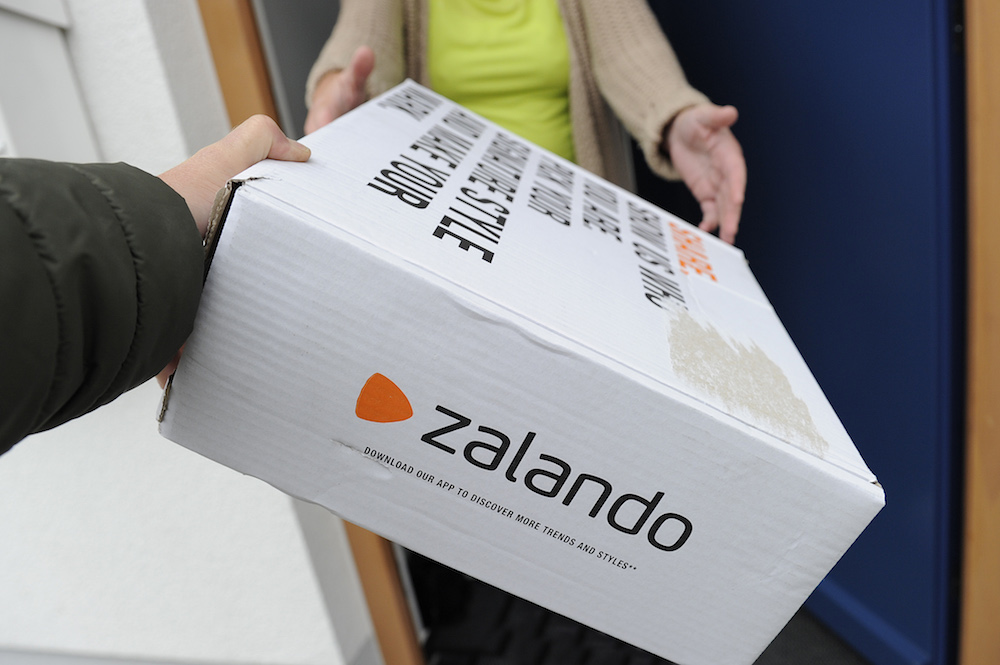 - Promotion: Werbeplakat,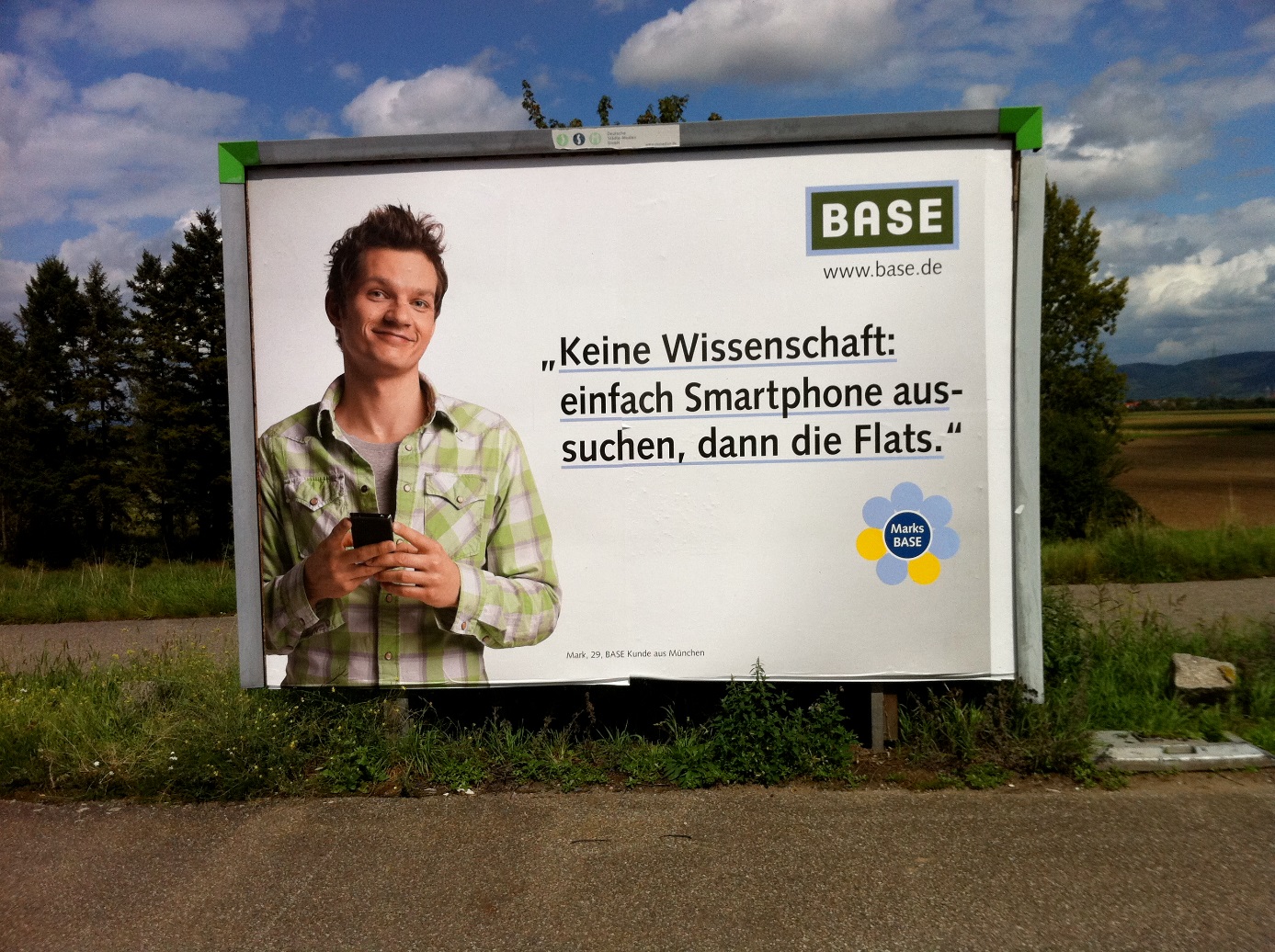 Probepäckchen- Price: Preisschild, 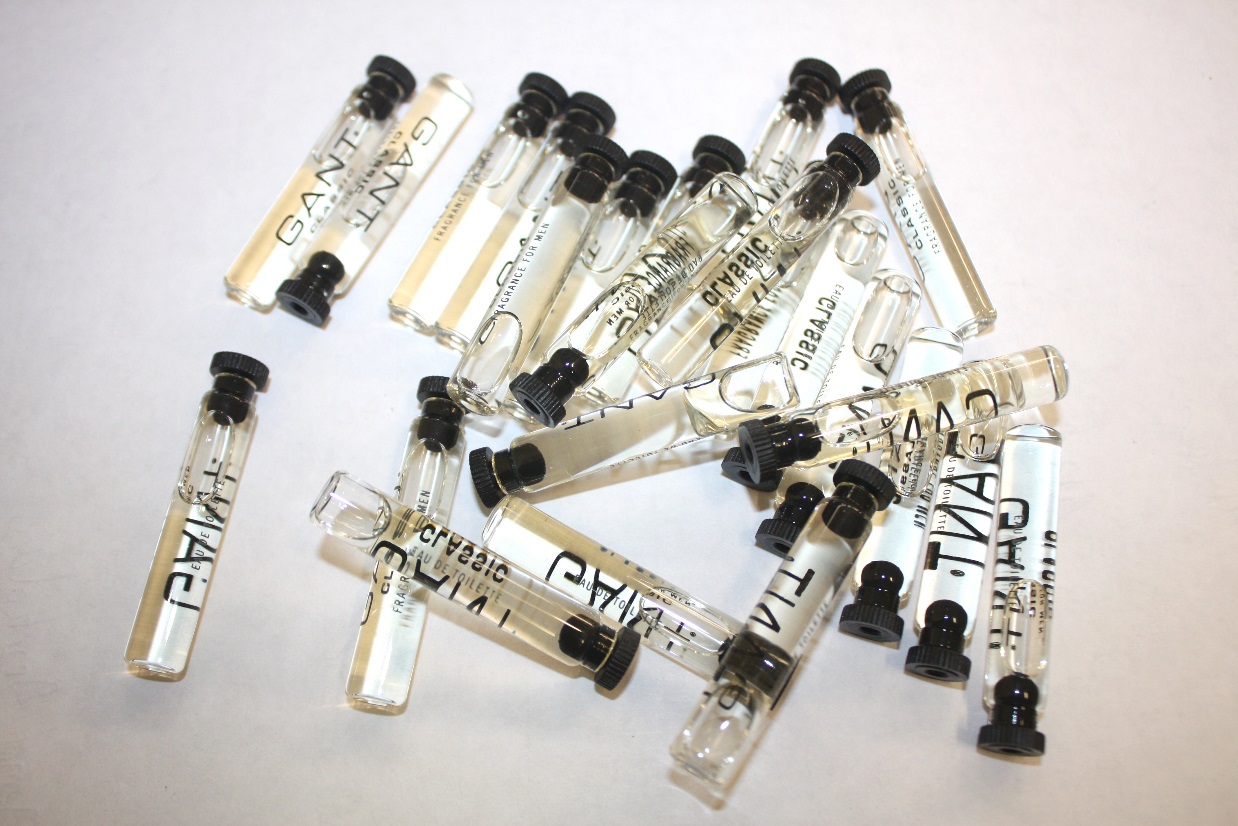 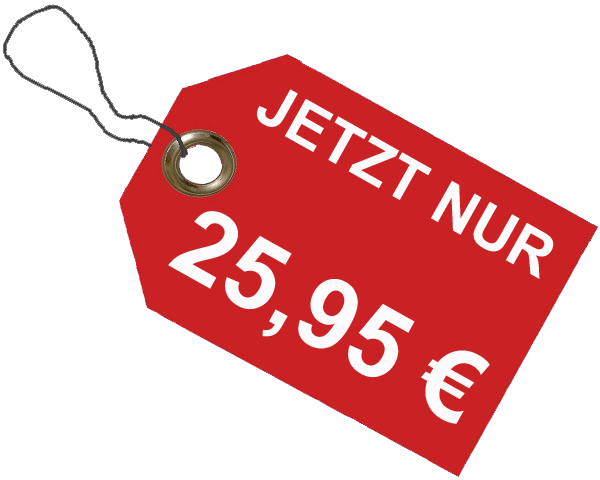 ScontoRabatt oder Sale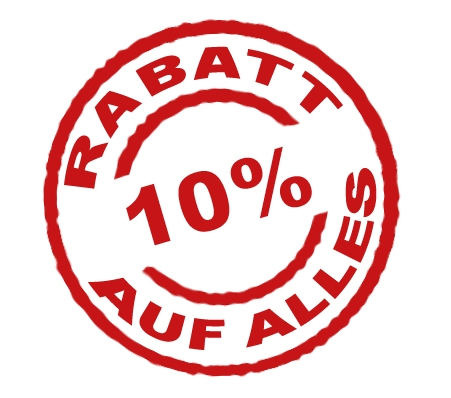 